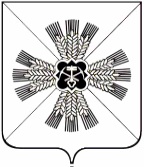 КЕМЕРОВСКАЯ ОБЛАСТЬАДМИНИСТРАЦИЯ ПРОМЫШЛЕННОВСКОГО МУНИЦИПАЛЬНОГО ОКРУГАПОСТАНОВЛЕНИЕот «07» августа 2020 г. № 1240-П  пгт. ПромышленнаяОб утверждении перечня муниципальных услуг, предоставляемых органами местного самоуправления Промышленновского муниципального округа	В соответствии с Федеральным законом от 27.07.2010 № 210 – ФЗ «Об организации предоставления государственных и муниципальных услуг»:	1. Утвердить перечень муниципальных услуг, предоставляемых органами местного самоуправления Промышленновского муниципального округа, согласно приложению  к настоящему постановлению.2. Постановление администрации Промышленновского муниципального района от 30.04.2014 № 757-П «Об утверждении перечня муниципальных услуг, предоставляемых органами местного самоуправления Промышленновского муниципального района в новой редакции» считать утратившим силу. 	3. Настоящее постановление подлежит обнародованию на официальном сайте администрации Промышленновского муниципального округа в сети Интернет.4. Контроль за исполнением настоящего постановления возложить на заместителя главы Промышленновского муниципального округа                     А.А. Зарубину.	5. Настоящее постановление вступает в силу с даты подписания.Исп. Е.Л. ЖуковаТел. 71917Приложение к постановлению администрации Промышленновского муниципального округа                                                               от «07» августа 2020 г. № 1240-ППеречень муниципальных услуг, предоставляемых органами местного самоуправления Промышленновского муниципального округа                          Заместитель  главы  Промышленновского муниципального округа                                            А.А. Зарубина Глава Промышленновского муниципального округа                          Д.П. Ильин№ п/пНаименование муниципальной услугиОрган местного самоуправления, предоставляющий муниципальную услугу1Предоставление архивной информации по запросам граждан, органов государственной власти, организаций всех форм собственности на основе архивных документовАрхивный отдел администрации Промышленновского муниципального округа 2Оказание методической и практической помощи представителям организаций, предприятий по ведению делопроизводства и формированию ведомственного архиваАрхивный отдел администрации Промышленновского муниципального округа 3Предоставление разрешения на осуществление земляных работОтдел по архитектуреи градостроительству администрации Промышленновского муниципального округа4Присвоение, изменение и аннулирование адресовОтдел по архитектуреи градостроительству администрации Промышленновского муниципального округа5Выдача акта освидетельствования проведения основных работ по строительству (реконструкции) объекта индивидуального жилищного строительства с привлечением средств материнского (семейного) капиталаОтдел по архитектуреи градостроительству администрации Промышленновского муниципального округа6Признании помещения жилым помещением, жилого помещения непригодным для проживания, многоквартирного дома аварийным и подлежащим сносу или реконструкции, садового дома жилым домом и жилого дома садовым домомОтдел по архитектуреи градостроительству администрации Промышленновского муниципального округа7Согласование переустройства и (или) перепланировки жилого помещенияОтдел по архитектуреи градостроительству администрации Промышленновского муниципального округа8Выдача уведомления о соответствии (несоответствии) построенных или реконструированных объекта индивидуального жилищного строительства или садового дома требованиям законодательства о градостроительной деятельностиОтдел по архитектуреи градостроительству администрации Промышленновского муниципального округа9Предоставление разрешения на ввод объекта в эксплуатациюОтдел по архитектуреи градостроительству администрации Промышленновского муниципального округа10Выдача уведомления о соответствии (несоответствии) указанных в уведомлении о планируемом строительстве объекта индивидуального жилищного строительства или садового дома параметрам и допустимости размещения объекта индивидуального жилищного строительства или садового дома на земельном участкеОтдел по архитектуреи градостроительству администрации Промышленновского муниципального округа11Предоставление разрешения на отклонение от предельных параметров разрешенного строительства, реконструкции объектов капитального строительстваОтдел по архитектуреи градостроительству администрации Промышленновского муниципального округа12Предоставление разрешения на условно разрешенный вид использования земельного участка или объекта капитального строительстваОтдел по архитектуреи градостроительству администрации Промышленновского муниципального округа13Предоставление сведений из информационной системы обеспечения градостроительной деятельностиОтдел по архитектуреи градостроительству администрации Промышленновского муниципального округа14Предоставление разрешения на строительствоОтдел по архитектуреи градостроительству администрации Промышленновского муниципального округа15Предоставление градостроительного плана земельного участкаОтдел по архитектуреи градостроительству администрации Промышленновского муниципального округа16Принятие решения о подготовке документации по планировке территорий и (или) об утверждении документации по планировке территорииОтдел по архитектуреи градостроительству администрации Промышленновского муниципального округа17Выдача разрешения на установку и эксплуатацию рекламной конструкцииОтдел по архитектуреи градостроительству администрации Промышленновского муниципального округа18Перевод жилого помещения в нежилое помещение или нежилого помещения в жилое помещениеОтдел по архитектуреи градостроительству администрации Промышленновского муниципального округа19Предоставление информации об очередности предоставления жилых помещений на условиях социального наймаЖилищный отдел управления по жизнеобеспечению и строительству администрации Промышленновского муниципального округа20Оформление документов по обмену жилыми помещениямиЖилищный отдел управления по жизнеобеспечению и строительству администрации Промышленновского муниципального округа21Назначение и выплата ежемесячной денежной выплаты гражданам, удостоенным звания «Почетный гражданин Промышленновского района»Управления социальной защиты населения администрации Промышленновского муниципального округа22Назначение и выплата пенсий за выслугу лет лицам, замещавшим муниципальные должности Промышленновского района и муниципальным служащим Промышленновского районаУправления социальной защиты населения администрации Промышленновского муниципального округа23Адресная материальная помощьУправления социальной защиты населения администрации Промышленновского муниципального округа24Музейная деятельностьУправление культуры, молодежной политики, спорта и туризмаадминистрации Промышленновского муниципального округа25Библиотечное обслуживание населенияУправление культуры, молодежной политики, спорта и туризмаадминистрации Промышленновского муниципального округа26Предоставление доступа к справочно-поисковому аппарату, базам данных муниципальных библиотекУправление культуры, молодежной политики, спорта и туризмаадминистрации Промышленновского муниципального округа27Предоставление доступа к оцифрованным изданиям, хранящимся в библиотеках, в том числе к фонду редких книг, с учетом соблюдения требований законодательства Российской Федерации об авторских и смежных правахУправление культуры, молодежной политики, спорта и туризмаадминистрации Промышленновского муниципального округа28Организация и проведение физкультурно-оздоровительных мероприятий, участие в выездных спортивных мероприятияхУправление культуры, молодежной политики, спорта и туризмаадминистрации Промышленновского муниципального округа29Предоставление информации о времени и месте театральных представлений, филармонических и эстрадных концертов и гастрольных мероприятий театров и филармоний, киносеансов, анонсов данных мероприятийУправление культуры, молодежной политики, спорта и туризмаадминистрации Промышленновского муниципального округа30Дополнительное образование детей в сфере культуры и искусстваУправление культуры, молодежной политики, спорта и туризмаадминистрации Промышленновского муниципального округа31Предоставление информации о форме собственности на недвижимое и движимое имущество, земельные участки, находящиеся в собственности муниципального образования, включая информацию об объектах недвижимого имущества, находящихся в муниципальной собственности и предназначенных  для сдачи в арендуКомитет по управлению муниципальным имуществом администрации Промышленновского муниципального округа32Заключение договора на передачу жилого помещения в собственность граждан в порядке приватизации жилого фондаКомитет по управлению муниципальным имуществом администрации Промышленновского муниципального округа33Продажа земельных участков, предоставление в аренду земельных участков, находящихся в муниципальной собственности, государственная собственность на которые не разграничена,  на торгахКомитет по управлению муниципальным имуществом администрации Промышленновского муниципального округа34Предоставление в аренду земельных участков, находящихся в  муниципальной собственности,  государственная собственность на которые не разграничена,  без проведения торговКомитет по управлению муниципальным имуществом администрации Промышленновского муниципального округа35Продажа земельных участков, находящихся в  муниципальной собственности,  государственная собственность на которые не разграничена,  без проведения торговКомитет по управлению муниципальным имуществом администрации Промышленновского муниципального округа36Утверждение схемы расположения земельного участка на кадастровом плане территорииКомитет по управлению муниципальным имуществом администрации Промышленновского муниципального округа37Предварительное согласование предоставления земельного участкаКомитет по управлению муниципальным имуществом администрации Промышленновского муниципального округа38Прием заявлений о проведении аукциона на право заключения договора  на размещение нестационарного торгового объекта без предоставления земельного участка или установления сервитутаКомитет по управлению муниципальным имуществом администрации Промышленновского муниципального округа39Предоставление земельных участков гражданам, имеющим трех и более детей, в собственность бесплатноКомитет по управлению муниципальным имуществом администрации Промышленновского муниципального округа40Перераспределение земель и (или) земельных участков, находящихся в  муниципальной собственности Промышленновского района или  государственная собственность на которые не разграничена,  и земельных участков, находящихся в частной собственностиКомитет по управлению муниципальным имуществом администрации Промышленновского муниципального округа41Предоставление земельных участков, находящихся в  муниципальной собственности,  государственная собственность на которые не разграничена,  в собственность бесплатноКомитет по управлению муниципальным имуществом администрации Промышленновского муниципального округа42Предоставление земельных участков, находящихся в государственной или муниципальной собственности, государственная собственность на которые не разграничена, в постоянное бессрочное пользованиеКомитет по управлению муниципальным имуществом администрации Промышленновского муниципального округа43Предоставление земельных участков, находящихся в государственной или муниципальной собственности, государственная собственность на которые не разграничена, в безвозмездное пользованиеКомитет по управлению муниципальным имуществом администрации Промышленновского муниципального округа44Выдача разрешения на размещение объекта на землях или земельных участках, находящихся в муниципальной собственности,  а также земельных участках, государственная собственность на которые не разграничена,   без предоставления земельных участков и установления сервитутаКомитет по управлению муниципальным имуществом администрации Промышленновского муниципального округа45Выдача разрешения на использование земель или земельного участка, находящихся в муниципальной собственности,  а также  государственная собственность на которые не разграничена, без предоставления земельных участков и установления сервитутаКомитет по управлению муниципальным имуществом администрации Промышленновского муниципального округа46Предоставление заключение об обоснованности и соответствии усыновления (удочерения) интересам ребенка, отмене усыновления (удочерения)Управление образования администрации Промышленновского муниципального округа47Прием органами опеки и попечительства документов от лиц желающих установить опеку (попечительство) над определенной категорией гражданУправление образования администрации Промышленновского муниципального округа48Прием заявлений, постановка на учет и зачисление детей в образовательные учреждения, реализующие основную образовательную программу дошкольного образованияУправление образования администрации Промышленновского муниципального округа